Правила размещения и редактирования конкурсных материаловДо 00.00 МСК 15 сентября 2020 года все, кто желает принять участие в конкурсе, могут размещать и/или редактировать конкурсные материалы в личном кабинете на сайте https://prof.as/profzozh.php Для тех, кто впервые на сайте и  хочет стать участником конкурса необходимо:Открыть вкладку ВХОД/РЕГИСТРАЦИЯ 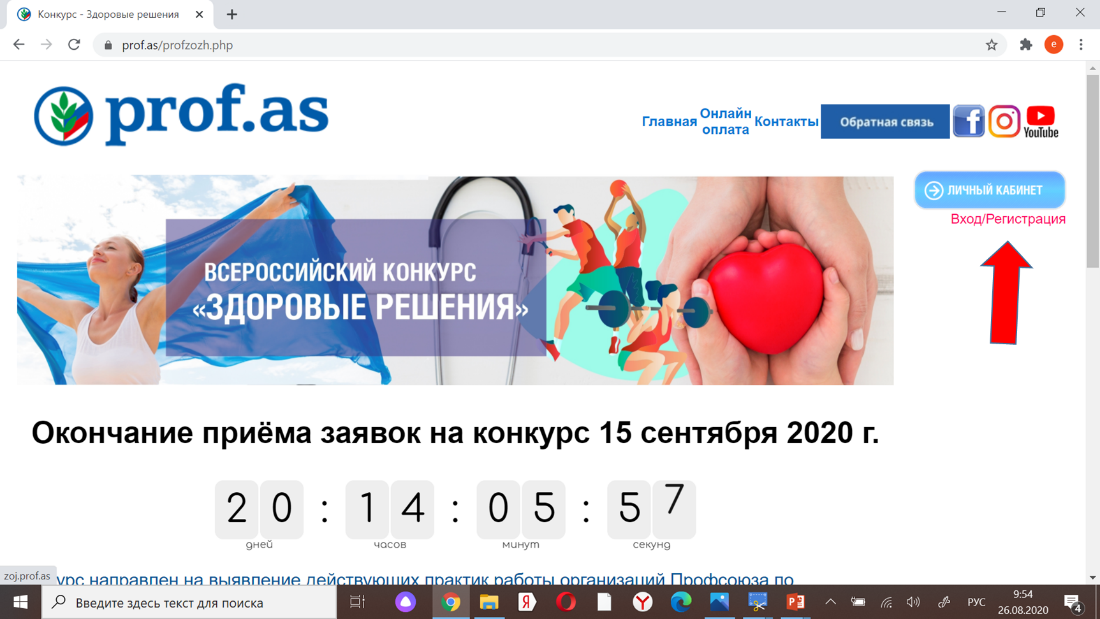  Пройти несложную АВТОРИЗАЦИЮ и ЗАРЕГИСТРИРОВАТЬСЯ 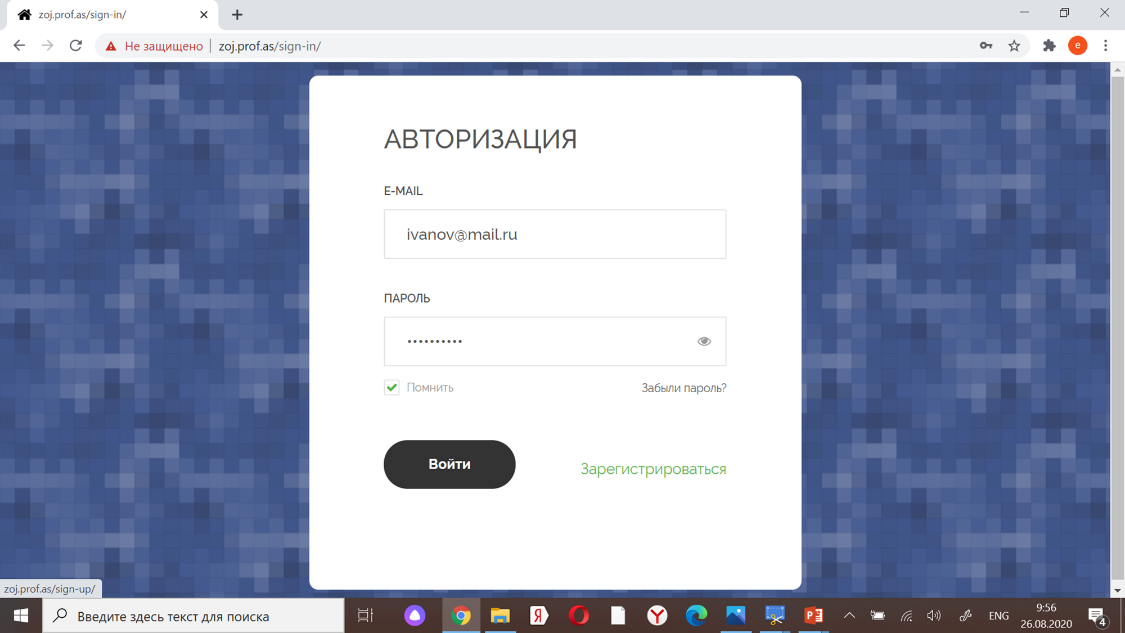 После регистрации участники автоматически переходят на страницу ЗАЯВКА, где необходимо выбрать вкладку РЕДАКТИРОВАТЬ КОНКУРСНЫЕ МАТЕРИАЛЫ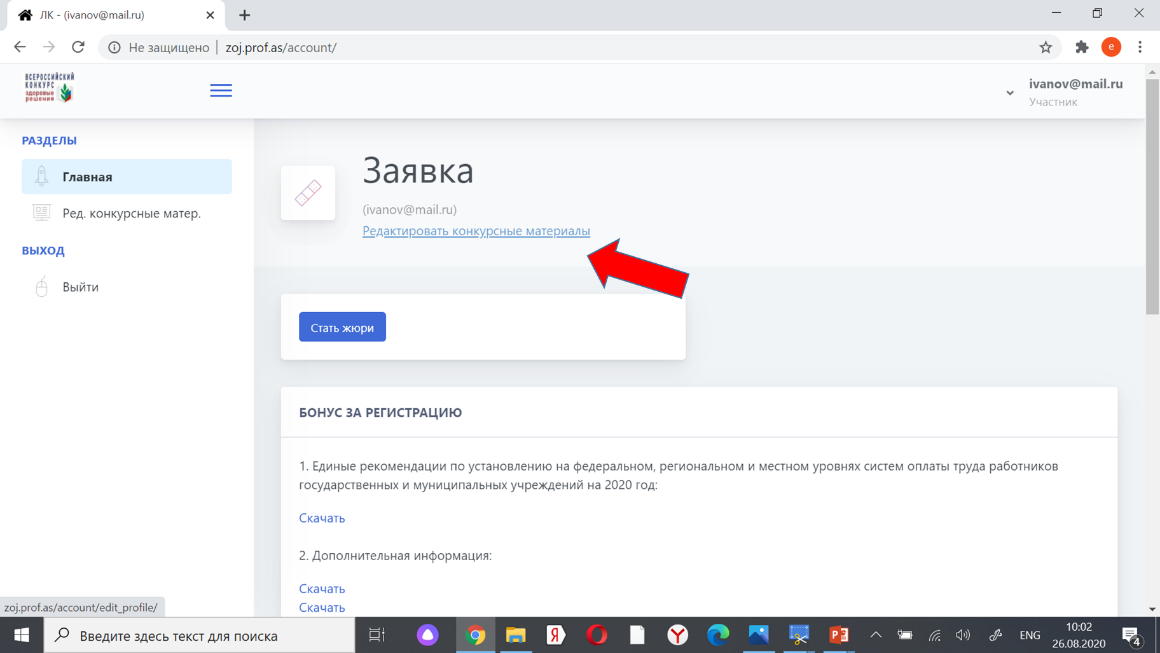 Заполнить АНКЕТУ, выбрав из выпадающего меню свою номинацию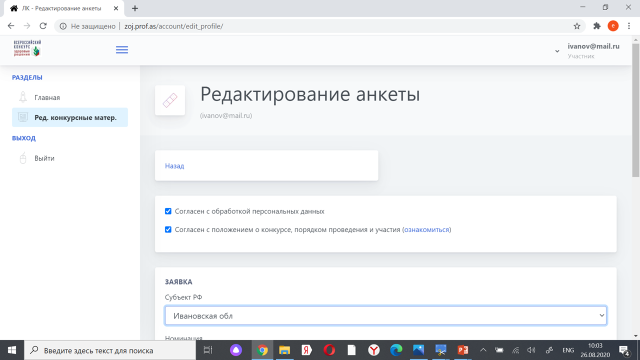 Загрузить конкурсные материалы в предложенную форму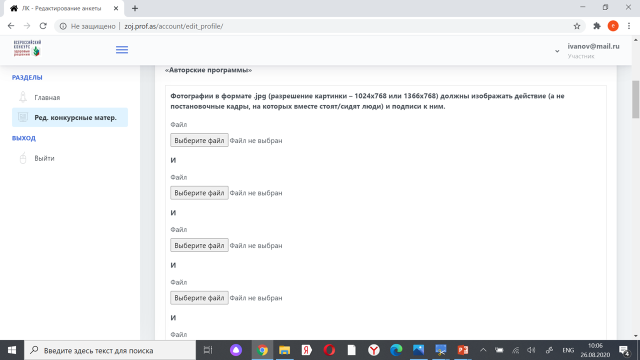 По вопросам работы личного кабинета обращаться:Телефон: +7 920 632-32-32E-Mail: denis@sky-rzn.ruДенис Сергеевич Голубь